Intake Form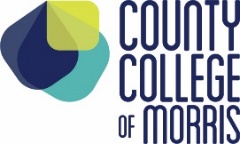 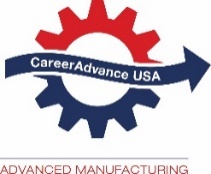 The minimum requirements to participate in this program are:  a high school diploma or equivalency, age 17 or older, and authorized to work in the U.S. This apprenticeship program is available to you due to a Scaling Apprenticeship grant provided by the US Department of Labor. The questions below are used for data collection, so please be truthful in your responses. Please email this completed form to careerusa@ccm.edu.Applicant InformationDate of Birth: _________________ Sex: _______ Date of Available: ________________Emergency Contact:I give _________________permission to speak to a CCM representative on my behalf regarding my participation in the       (Name)Program.                                       can be reached at _____________________________________________________                                                                                                          		(Name)    				(Phone) 		 	(Email)7. Do you have a family member that served in the military? Yes, currently serving    Yes, veteran   No 8. With which race(s) do you identify?I certify that my answers are true and complete to the best of my knowledge. If this application leads to an apprenticeship, I understand that false or misleading information in my application or interview may result in my release. I also understand that information on this application may be shared with third parties to support students with job placement and training opportunities. FOR IN OFFICE USE – SSN: ______________                   CareerAdvance USA Apprenticeship ProgramFull Name:Date:LastFirstM.I.Address:Street AddressApartment/Unit #CityStateZIP CodePhone:Email: 1. Are you a veteran?YESNO2. Are you authorized to work in the U.S.?YESNO3. Are you enrolled in a post-high school program?YESNONO3A. If yes, what was your start date?  3A. If yes, what was your start date?  3A. If yes, what was your start date?  4. Have you been unemployed for more than 27 consecutive weeks? YES  NO5. Are you of Hispanic or Latino Descent?5. Are you of Hispanic or Latino Descent?YESNONO6. Is your primary language English? YES  NOAmerican Indian /Alaska Native                                   Asian	                    Native Hawaiian/ other Pacific IslanderBlack/ African American	                                  White                            Choose not to identify9. Please select any of the following that apply to you: Is in a family with total family income below the poverty line.Is an individual who receives or is eligible to receive free or reduced-price lunch.Is a foster child on behalf of whom States, and local government payments are made. Is a participant with a disability whose own income is the poverty line but who is a member of a family whose income is above the poverty line. Is a homeless participant or a homeless child or youth or a runaway youth.Is a youth living in a high poverty area. None of the above10. Highest Educational Degree Completed: Attained secondary school diplomaAttained secondary school equivalencyReceived a certificate of attendance/completion because of successfully completing an Individualized Education Program (IEP)Completed one or more years of post-secondary educationAttained an associate degree Attained a bachelor’s degree Attained a degree beyond a bachelor’s degreeNo education level completed 11. Credential received: Occupational licensure Occupational certificateOccupational certification Other recognized diploma, degree, or certificate No recognized credential11A. Date Credential Received:  12. Employment Status:EmployedEmployed, but received notice of termination of employment Employed, training will help with my current positionMilitary separation is pendingNot in labor force Unemployed13. Underemployed Worker Status: I am not currently connected to a full time that commensurate with my level of education, skills, wage and/or salary earned previously or have obtained only episodic, short-term, or part-time employment.None of the conditions described above describe me.14. In the past 6 months, have you received any of the following: Assistance through the supplemental nutrition assistance program (SNAP) under the Food and Nutrition Act of 2008 (7 USC 2011 et seq.)Assistance through the temporary assistance for needy family’s program under part A of Title IV of the Social Security Act (42 USC 601 et seq.)Assistance through the supplemental security income program under Title XVI if the Social Security Act (42 USC 1381)State or local income based public assistanceNone of the above15. Do you need assistance with the following? (Check all that apply):Transportation ChildcareLaptop loaner Steel toe shoes (receipt of purchase required for reimbursement)Counseling services  ESL Classes Nutrition Services None of the above16. Voluntary Self Identification of DisabilityYes, I have a disability (or previously had a disability) Disabilities include; but are not limited to: Autism Autoimmune disorder, for example, lupus, fibromyalgia, rheumatoid arthritis, or HIV/AIDS Blind or low vision Cancer Cardiovascular or heart disease Celiac disease Cerebral palsy | Deaf or hard of hearing Depression or anxiety Diabetes Epilepsy Gastrointestinal disorders, for example, Crohn's Disease, or irritable bowel syndrome Intellectual disability | Missing limbs or partially missing limbs Nervous system condition for example, migraine headaches, Parkinson’s disease, or Multiple sclerosis (MS) Psychiatric condition, for example, bipolar disorder, schizophrenia, PTSD, or major depression No, I do not have a disability I do not wish to answer14. In the past 6 months, have you received any of the following: Assistance through the supplemental nutrition assistance program (SNAP) under the Food and Nutrition Act of 2008 (7 USC 2011 et seq.)Assistance through the temporary assistance for needy family’s program under part A of Title IV of the Social Security Act (42 USC 601 et seq.)Assistance through the supplemental security income program under Title XVI if the Social Security Act (42 USC 1381)State or local income based public assistanceNone of the above15. Do you need assistance with the following? (Check all that apply):Transportation ChildcareLaptop loaner Steel toe shoes (receipt of purchase required for reimbursement)Counseling services  ESL Classes Nutrition Services None of the above16. Voluntary Self Identification of DisabilityYes, I have a disability (or previously had a disability) Disabilities include; but are not limited to: Autism Autoimmune disorder, for example, lupus, fibromyalgia, rheumatoid arthritis, or HIV/AIDS Blind or low vision Cancer Cardiovascular or heart disease Celiac disease Cerebral palsy | Deaf or hard of hearing Depression or anxiety Diabetes Epilepsy Gastrointestinal disorders, for example, Crohn's Disease, or irritable bowel syndrome Intellectual disability | Missing limbs or partially missing limbs Nervous system condition for example, migraine headaches, Parkinson’s disease, or Multiple sclerosis (MS) Psychiatric condition, for example, bipolar disorder, schizophrenia, PTSD, or major depression No, I do not have a disability I do not wish to answerPlease list any accommodations you will need to participate in this apprenticeship program:  Please list any accommodations you will need to participate in this apprenticeship program:  Signature:Date: